20.04.2022 № 1359О внесении изменений в постановление администрации города Чебоксары от 28.02.2020 № 435 «О включении в кадровый резерв администрации города Чебоксары»На основании протокола заседания конкурсной комиссии по замещению вакантной должности муниципальной службы администрации города Чебоксары от 14.04.2022 № 7 администрация города Чебоксары 
п о с т а н о в л я е т: 1. Внести в приложение к постановлению администрации города Чебоксары от 28.02.2020 № 435 «О включении в кадровый резерв администрации города Чебоксары» изменение, включив в список лиц, включенных в кадровый резерв администрации города Чебоксары, граждан и муниципальных служащих, рекомендованных конкурсной комиссией, сроком на три года согласно приложению к настоящему постановлению.2. Настоящее постановление вступает в силу со дня его официального опубликования.3. Контроль за исполнением  настоящего постановления возложить на заместителя главы администрации города – руководителя аппарата А.Н. Петрова.Глава администрации города Чебоксары 	                                         Д.В. СпиринПриложение к постановлению администрации города Чебоксары от 20.04.2022 № 1359Список лиц, включенных в кадровый резерв администрации  города Чебоксары___________________________________Чăваш РеспубликиШупашкар хулаадминистрацийěЙЫШĂНУ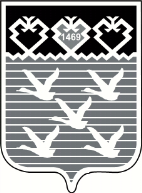 Чувашская РеспубликаАдминистрациягорода ЧебоксарыПОСТАНОВЛЕНИЕ№Фамилия, Имя, ОтчествоДата рожденияГруппа должностей кадрового резерваДолжность кадрового резерва (при соответствующем решении конкурсной комиссии по замещению вакантной должности муниципальной службы)Должность, место работы в настоящее время1Димитриев Сергей Петрович23.11.1964ведущая-Не работающий2Толстова Наталья Викторовна09.09.1998старшая-Главный специалист - эксперт отдела контроля, мониторинга алкогольного рынка и административной практики управления государственного регулирования производства и оборота этилового спирта, алкогольной и спиртосодержащей продукции и торговой деятельности Министерства экономического развития, промышленности и торговли Чувашской Республики3Васильева Анастасия Дмитриевна09.04.1997старшаяглавный специалист-экспертГлавный специалист-эксперт отдела градостроительного планирования и регулирования управления архитектуры и градостроительства администрации города Чебоксары, 4Онуфриев Сергей Владимирович13.04.1969ведущая-Заместитель директора по общим вопросам ООО «Сервис-К»5Усанов Алексей Анатольевич13.02.1977ведущая-Не работающий6Васильев Иван Сергеевич14.05.1980ведущая-Консультант отдела государственного долга, инвестиций и финансовой политики Управления инвестиций и бюджетной политики в отраслях экономики Министерства финансов Чувашской Республики, 